APPLICATION PACKAGE
"Date (dd/mm/yyyy) :_____________________________________                                           Name of Applicant:______________________________________Your Institution:________________________________________"	This application should be sent as a complete package containing all the documents specified in: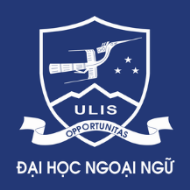 UNIVERSITY OF LANGUAGES AND INTERNATIONAL STUDIES - VNUNo.2 PHAM VAN DONG ROAD, CAU GIAY, HANOI, VIETNAM	Tel: +84-4-37547988   ✽　Fax: +84-4-3754 8057  ✽　Website : http://www.ulis.vnu.edu.vn/english/Check List① Application Form □②A B1 Vietnamese certification (added for 1 year )□③ Academic Transcripts, issued by the student’s home institution □④Student's Academic Records,□⑤Certificate of health (in English, within the last 6 months)□⑥ 4 identical photographs of the upper half of the applicant's body, plain background, 4cm×6cm. Paste two photos on the application forms, and enclose a small□⑦ Photo of student's passport□